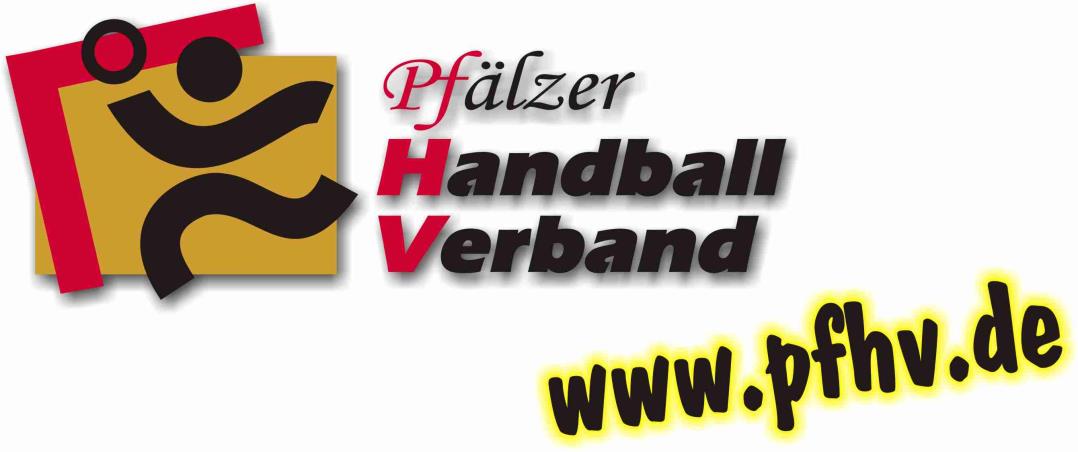 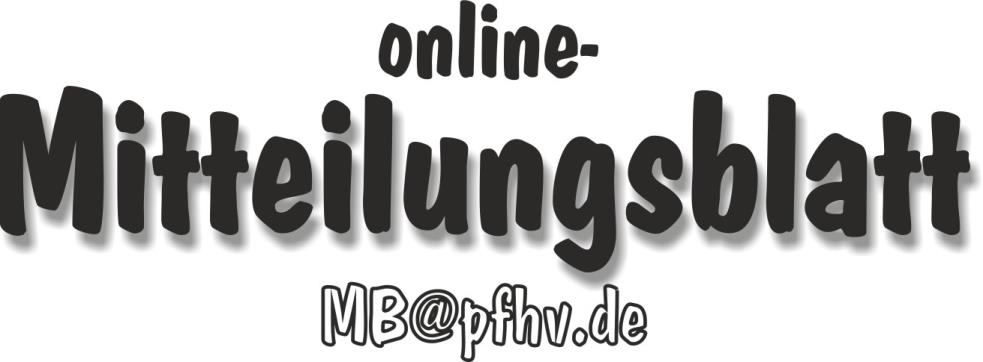 Nummer 38Stand: 18.09.2014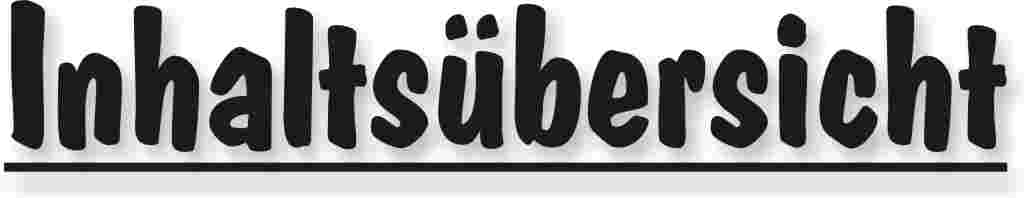 Halten Sie die Strg-Taste gedrückt und klicken in der Übersicht auf die gewünschte Seitenzahl, danach gelangen Sie direkt zur entsprechende Stelle im word-Dokument.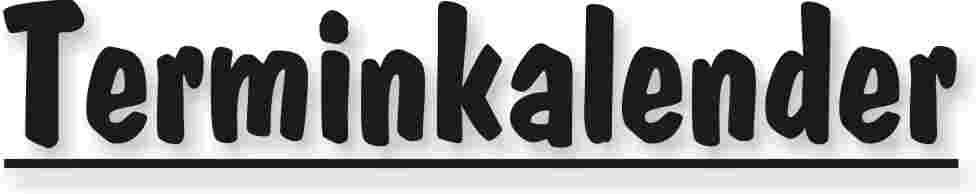 Der komplette Terminkalender kann auf der PfHV-Homepage heruntergeladen werden:http://www.pfhv.de/html/Service/Terminkalender.htm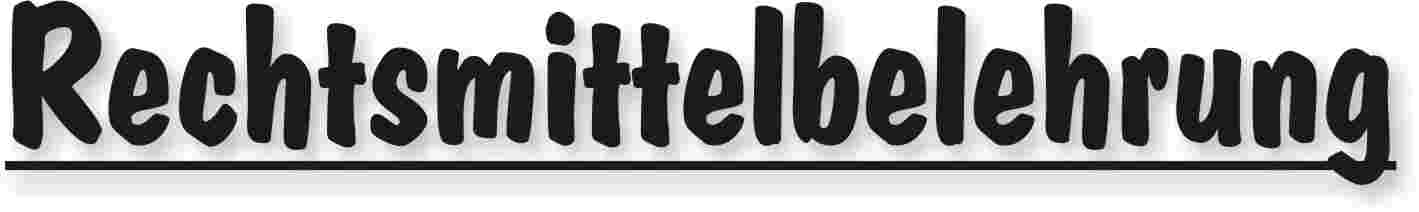 Gegen alle Sportinstanzenbescheide ist innerhalb von 14 Tagen nach Zustellung gebührenfreier doch kostenpflichtiger Einspruch zum Vorsitzenden des VSG möglich [maßgebend ist nach § 42 RO grundsätzlich das Datum des Poststempels. Der Zugang gilt am dritten Tag nach der Aufgabe als erfolgt: bei Veröffentlichung im MB gilt er mit dem dritten Tage nach der Veröffentlichung als bewirkt].Gegen Urteile des VSG ist innerhalb von 14 Tagen nach Zustellung [maßg. siehe 1.] Berufung zum VG-Vorsitzenden möglich.Gegen Urteile des Verbandsgerichtes ist innerhalb von 14 Tagen nach Zustellung [maßg.s.1.] Revision zum Vorsitzenden des DHB-Bundesgerichtes, Herrn Dr. Hans-Jörg Korte, Eickhorstweg 43, 32427 Minden möglich. Innerhalb dieser Frist sind darüber hinaus die Einzahlung der Revisionsgebühr in Höhe von EUR 500,00 und eines Auslagenvorschusses in Höhe von EUR 400,00 beim DHB nachzuweisen. Auf die weiteren Formvorschriften aus § 37 RO DHB wird ausdrücklich hingewiesen.Für alle Einsprüche, Berufungen und Revisionen gilt....Die entsprechenden Schriften sind von einem Vorstandsmitglied und dem Abteilungsleiter zu unterzeichnen. Name und Funktion des jeweiligen Unterzeichnenden müssen in Druckschrift vermerkt sein. Sie müssen einen Antrag enthalten, der eine durchführbare Entscheidung ermöglicht. Der Nachweis über die Einzahlung von Gebühr und Auslagenvorschuss ist beizufügen. Die §§ 37 ff. RO sind zu beachten.Einsprüche gegen Entscheidungen der Sportinstanzen  -  EUR 0,00 Rechtsbehelfe zum PfHV-VSG  -  EUR 26,00Berufung zum PfHV-VG  -  EUR 50,00Revision zum BG DHB:     EUR 500,00 und EUR 400,00 Auslagenvorschuss = EUR 900,00 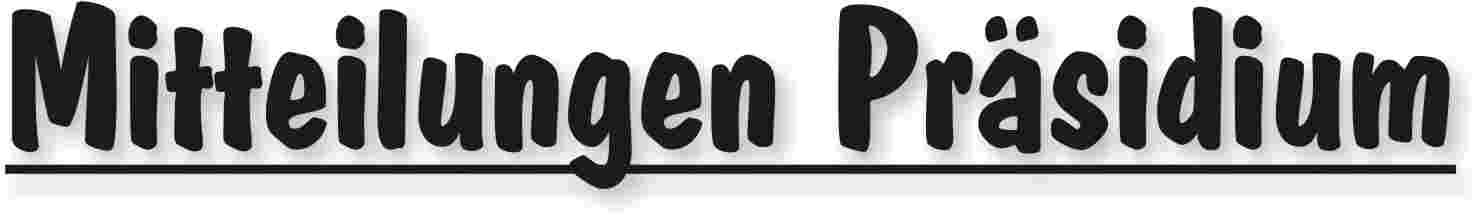 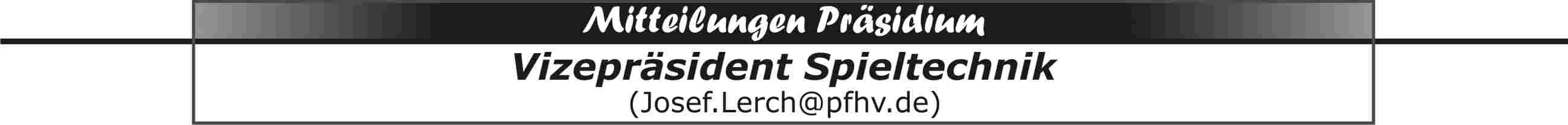 Staffelleiter Im Jugendbereich wurden die Zuständigkeiten der spielleitenden Stellen verändert. Ab sofort werden alle Staffeln einer Altersklasse vom selben Staffelleiter geführt. Die neuen Zuständigkeiten können den Durchführungsbestimmungen (Stand: 9.9.2014) auf der PfHV-Homepage entnommen werden. Lesen schützt vor Unkenntnis!FestspielenIch weise nochmals daraufhin, dass sich die Festspielregelung für die U21-SpielerInnen im Vergleich zur Saison 2013/14 geändert hat. Gemäß § 55 Abs. 12 a SpO können sich diese SpielerInnen in Erwachsenenmannschaften in den fünf höchsten Spielklassen (bis Pfalzliga) nicht festspielen.  Nur im PfHV-Bereich können sich in den Jugendaltersklassen nur SpielerInnnen des älteren Jahrgangs festspielen (siehe Dfb Punkt 12).|Josef Lerch|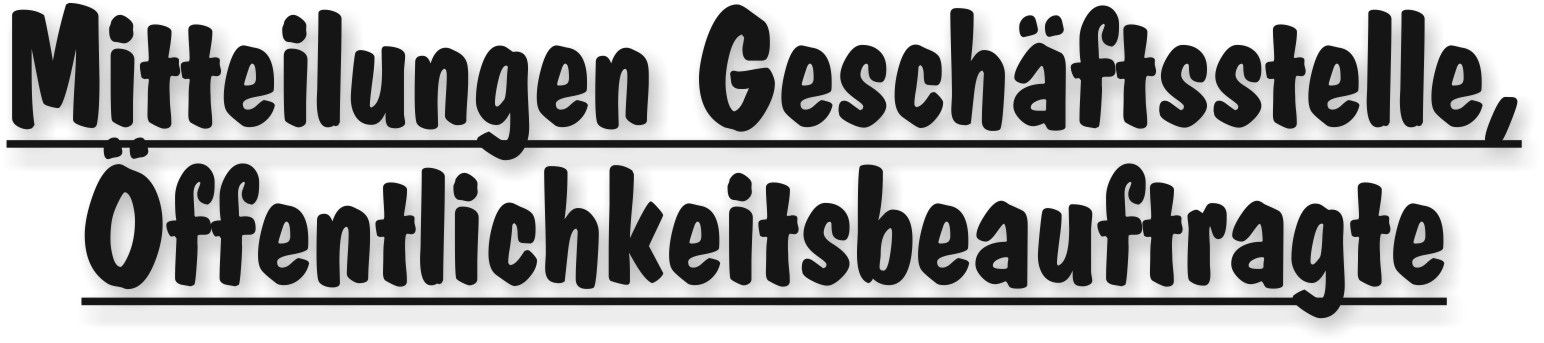 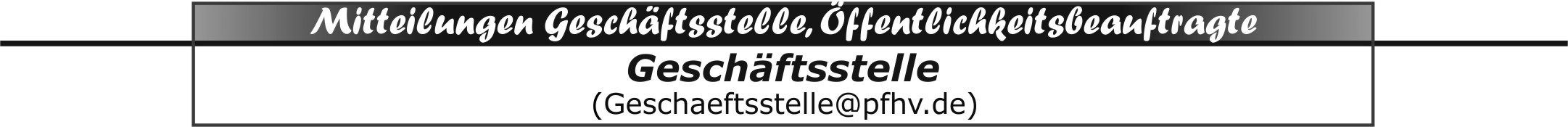 Spielberichtsbogen für die aktuelle SaisonAb sofort können die Spielberichtsbogen für die Saison 2014/2015 während der Öffnungszeiten in der Geschäftsstelle abgeholt werden.Bitte vor Abholung aber vorher kurz telefonisch oder per Email Bescheid geben (ab und zu habe ich Besprechungen oder einen „Außentermin“).Es besteht ebenfalls die Möglichkeit, die Bogen von SpielerInnen der Pfalzauswahl mitnehmen zu lassen. Auch dies bitte vorher mit mir absprechen.Auf Wunsch kann ich die Bogen per Post zuschicken, hier wird dann die Gebühr für das Päckchen (bis 2 kg) oder für das Paket berechnet.|Sandra Hagedorn|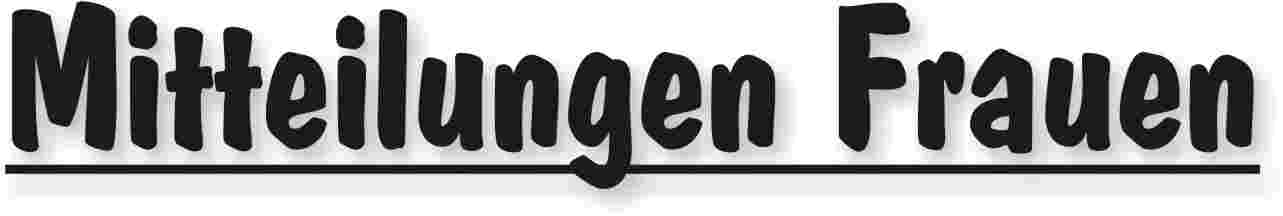 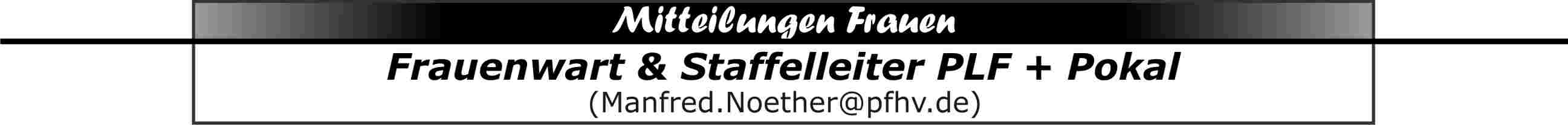 Bitte beachten!  Erdinger Alkoholfrei Verbandspokal FrauenDie Paarungen  zum VF des Erdinger Alkoholfrei Verbandspokal wurden ausgelost und im SIS eingegeben. Die Heimvereine geben bitte bis 25.09.14 ihre Heimspieltermine im SIS ein.|Manfred Nöther|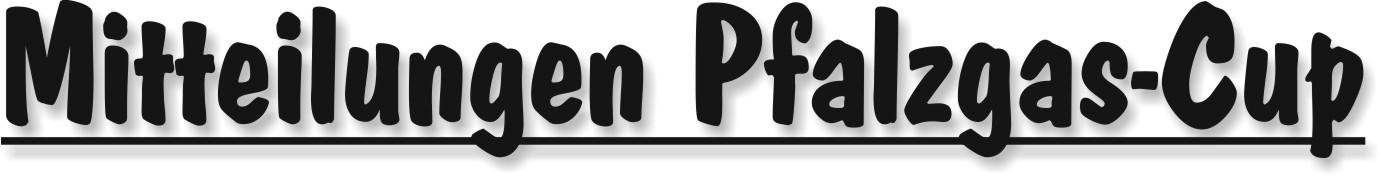 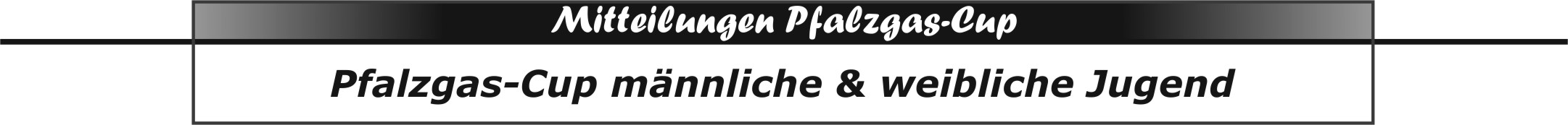 Pfalzgas-Cup 	Platzierungen 1. Vorrunde Die 1. Vorrunde des diesjährigen Pfalzgas-Cup ´s ist gespielt. Allen Veranstaltern ein ganz herzliches Dankeschön für das Engagement der Ausrichtung.Folgende Ergebnisse teilen wir mit:Platzierungen der einzelnen AltersklassenmB-Jugend Gruppe 1:				mB-Jugend Gruppe 2:1.	VTV Mundenheim 2				1.	TG Waldsee2.	SKG Grethen					2.	HSG Lingenfeld/Schwegenheim
3.	TG Oggersheim					3.	TSV Kuhardt4.	JSG Mutterstadt/Ruchheim			4.	TuS Heiligenstein5.	TSV Iggelheim					mB-Jugend Gruppe 3:				mB-Jugend Gruppe 4:1.	HR Göllheim/Eisenberg				1.	mBCD Kandel/Herxheim2.	HSG Eppstein/Maxdorf				2.	JSG Landau/Land
3.	SC Bobenheim-Roxheim			3.	SG Wernersberg/Annweiler4.	TSG Kaiserslautern				4.	mBC Thaleischweiler/Wfb------------------------------------------------------------------------------------wB-Jugend Gruppe 1:				wB-Jugend Gruppe2:1.	wABCD Dudenhofen/Speyer			1.	wJ Enkenbach/Wfb/FCK
2.	HSG Lingenfeld/Schwegenheim		2.	HR Göllheim/Eisenberg
3.	JSG Mutterstadt/Ruchheim 2			3.	TSG Haßloch4.	TV Edigheim					4.	TV LambsheimwB-Jugend Gruppe 3:1.	TV Thaleischweiler2.	SV Bornheim3.	JSG Landau/Land------------------------------------------------------------------------------------------------------------------------------------------------------------------------------------wC-Jugend Gruppe 1:				wC-Jugend Gruppe 2:
1.	JSG Landau/Land					1.	TuS Heiligenstein
2.	TV Kirrweiler					2.	TSV Kandel
3.	wABCD Dudenhofen/Speyer			3.	HSG Lingenf/Schwegenh
4.	JSG Mutterstadt/Ruchheim 2			4.	JSG Schiffer/Ass/Dannst2wC-Jugend Gruppe 3:
1.	wJ Enkenbach/FCK/Waldfb	
2.	HR Göllheim/Eisenberg 
3.	SC Bobenheim-Roxheim
-------------------------------------------------------------------------------------------mC-Jugend Gruppe 1:				mC-Jugend Gruppe 2:1.	HR Göllheim/Eisenberg 1			1.	HSG Eppstein/Maxdorf2.	JSG Mutterstadt/Ruchheim 1			2.	SKG Grethen
3.	SC Bobenheim-Roxheim			3.	HR Göllheim/Eisenberg 24.	HSG Eckbachtal (D)				4.	Mutterstadt/Ruchheim (D)mC-Jugend Gruppe 3:				mC-Jugend Gruppe 4:1.	TSG Haßloch					1.	TV Offenbach2.	JSG Schiff/Assenh/Dannst			2.	mBC Kandel/Herxheim
3.	TG Oggersheim					3.	TuS Heiligenstein 								4.	TSV KuhardtmC-Jugend Gruppe 5:1.	mBC Thaleischweiler/Wfb	2.	mJ Enkenbach/FC Kaiserslautern
3.	TS Rodalben4.	TV Kusel--------------------------------------------------------------------------------------
Die rot markierten Mannschaften haben die 2. Vorrunde erreicht und spielen mit den Ober- und Pfalzligisten um den Einzug in die Zwischenrunde.Die einzelnen Spielergebnisse sind auf der Homepage unter www.SIS-Handball.deeinzusehen.Gruppenzusammensetzung und Spielplan der 2. Vorrunde in Kürze im SIS.|Rolf Starker|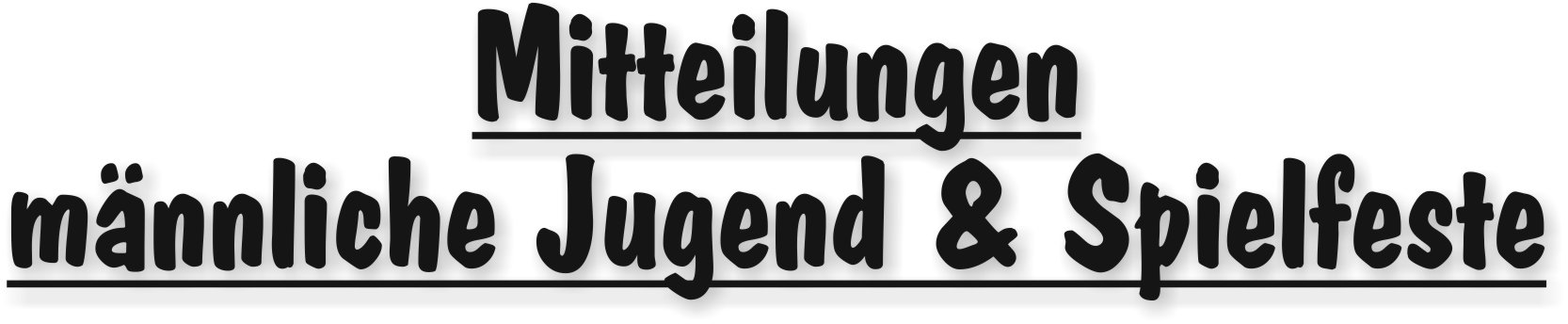 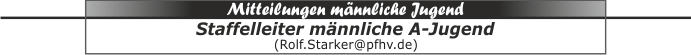 TrikotfarbenDie Meldefrist für die Eingaben der Trikotfarben für Spieler und Torwarte ist abgelaufen.Meldungen mit der Bitte um Eingabe in SIS werden ab sofort mit der dafür in den Dfb festgelegten Gebühr veröffentlicht.Bei nicht gemeldeten Tríkotfarben hat sich die Mannschaft an der gemeldeten Trikotfarbe des Gegners zu orientieren.Auf § 56 SpO wird hingewiesen.Die Farben können aus SIS gedruckt werden.|Rolf Starker|Spielleitende Stellen im JugendbereichTrotz nachfolgender Veröffentlichung im  37 Seite 5:StaffelleiterIm Jugendbereich wurden die Zuständigkeiten der spielleitenden Stellen verändert. 
Ab sofort werden alle Staffeln einer Altersklasse vom selben Staffelleiter geführt. 
Die neuen Zuständigkeiten können den Durchführungsbestimmungen 
(Stand: 9.9.2014) auf der PfHV-Homepage entnommen werden. 
Lesen schützt vor Unkenntnis!|Josef Lerch|gehen Spielberichtsbogen an nicht mehr zuständige Spielleitende Stellen.Hier noch mal die Änderungen mit Namen:männliche A-Jugend			Rolf Starkermännliche B-Jugend			Jürgen Zimmermännliche C-Jugend			Roland Peltschmännliche D-Jugend			Benno Löfflermännliche E-Jugend			Helmut Heymannweibliche A-Jugend			Rolf Starkerweibliche B-Jugend			 Starkerweibliche C-Jugend			Martina Heldweibliche D-Jugend			Benno Löfflerweibliche E-Jugend			Helmut HeymannZu einer Altersklasse gehören Pfalz-, Verbands-, Bezirksligen und Kreisklassen.Falsch gesendete Spielberichte, welche erst mehrere Tage später bei der korrekten Spielleitenden Stelle eingehen, werden als „Verspätetes Absenden von Spielberichten“ behandelt. Ich bitte nun, Trainer und Betreuer zu informieren.|Rolf Starker|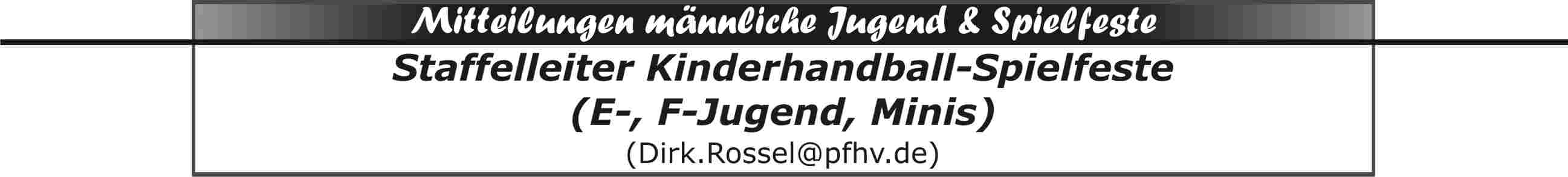 Salamander (F-Jugend):Die SG Ottersheim/Bellheim/Zeiskam hat eine 2. Mannschaft gemeldet. Diese nimmt an folgenden Spielfesten teil:05.10.2014	10:00 Uhr	TSV Speyer15.11.2014	14:00 Uhr	TS Rodalben14.12.2014	13:00 Uhr	TV Thaleischweiler15.02.2015	10:00 Uhr	TV Thaleischweiler07.03.2015	13:00 Uhr	SG Albersweiler/Ranschbach|Dirk Rossel|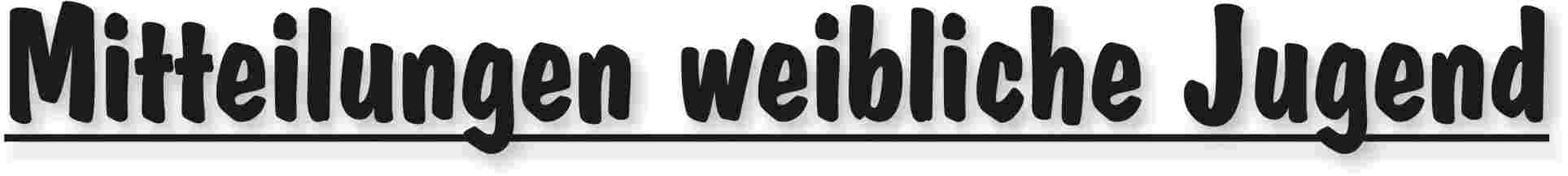 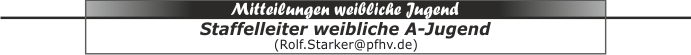 TrikotfarbenDie Meldefrist für die Eingaben der Trikotfarben für Spieler und Torwarte ist abgelaufen.Meldungen mit der Bitte um Eingabe in SIS werden ab sofort mit der dafür in den Dfb festgelegten Gebühr veröffentlicht.Bei nicht gemeldeten Tríkotfarben hat sich die Mannschaft an der gemeldeten Trikotfarbe des Gegners zu orientieren.Auf § 56 SpO wird hingewiesen.Die Farben können aus SIS gedruckt werden.|Rolf Starker|Spielleitende Stellen im JugendbereichTrotz nachfolgender Veröffentlichung im  37 Seite 5:StaffelleiterIm Jugendbereich wurden die Zuständigkeiten der spielleitenden Stellen verändert. 
Ab sofort werden alle Staffeln einer Altersklasse vom selben Staffelleiter geführt. Die neuen Zuständigkeiten können den Durchführungsbestimmungen 
(Stand: 9.9.2014) auf der PfHV-Homepage entnommen werden. 
Lesen schützt vor Unkenntnis!|Josef Lerch|gehen Spielberichtsbogen an nicht mehr zuständige Spielleitende Stellen.Hier noch mal die Änderungen mit Namen:männliche A-Jugend			Rolf Starkermännliche B-Jugend			Jürgen Zimmermännliche C-Jugend			Roland Peltschmännliche D-Jugend			Benno Löfflermännliche E-Jugend			Helmut Heymannweibliche A-Jugend			Rolf Starkerweibliche B-Jugend			 Starkerweibliche C-Jugend			Martina Heldweibliche D-Jugend			Benno Löfflerweibliche E-Jugend			Helmut Heymann
Zu einer Altersklasse gehören Pfalz-, Verbands-, Bezirksligen und Kreisklassen.Falsch gesendete Spielberichte, welche erst mehrere Tage später bei der korrekten Spielleitenden Stelle eingehen, werden als „Verspätetes Absenden von Spielberichten“ behandelt. Ich bitte nun, Trainer und Betreuer zu informieren.|Rolf Starker|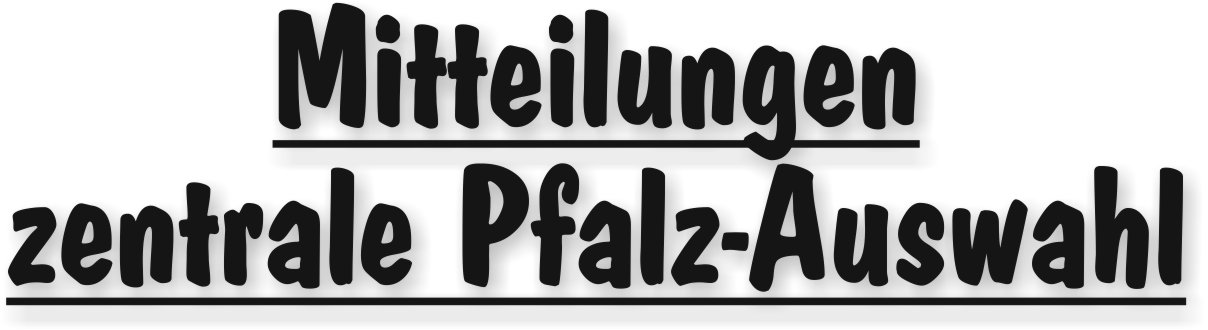 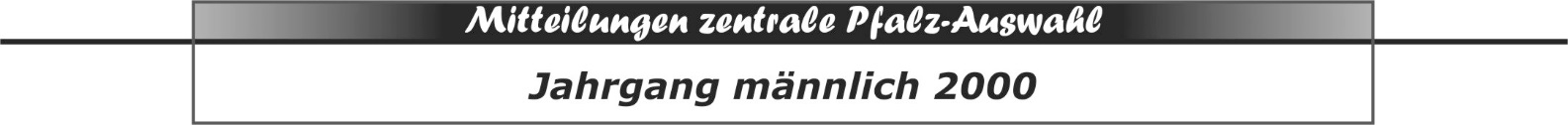 TermineMittwoch, 17.09.2014 - 17:30 bis 20:30 Uhr - Training LLZ Haßloch
Mittwoch, 01.10.2014 - 17:30 bis 20:30 Uhr - Training LLZ Haßloch
Mittwoch, 15.10.2014 - 17:30 bis 20:30 Uhr - Training LLZ Haßloch
Mittwoch, 29.10.2014 - 17:30 bis 20:30 Uhr - Training LLZ Haßloch
Samstag, 01.11.2014 - Walter-Laubersheimer-Gedächtnis-Turnier
Mittwoch, 12.11.2014 - 17:30 bis 20:30 Uhr - Training LLZ Haßloch
Mittwoch, 26.11.2014 - 17:30 bis 20:30 Uhr - Training LLZ Haßloch
Mittwoch, 10.12.2014 - 17:30 bis 20:30 Uhr - Training LLZ Haßloch
Mittwoch, 07.01.2015 - 17:30 bis 20:30 Uhr - Training LLZ Haßloch
Mittwoch, 21.01.2015 - 17:30 bis 20:30 Uhr - Training LLZ Haßloch
Mittwoch, 04.02.2015 - 17:30 bis 20:30 Uhr - Training LLZ Haßloch
Mittwoch, 18.02.2015 - 17:30 bis 20:30 Uhr - Training LLZ Haßloch
Mittwoch, 04.03.2015 - 17:30 bis 20:30 Uhr - Training LLZ Haßloch
Mittwoch, 18.03.2015 - 17:30 bis 20:30 Uhr - Training LLZ Haßloch
Tageslehrgänge werden ggf. separat angekündigt und veröffentlicht.|Rolf Starker|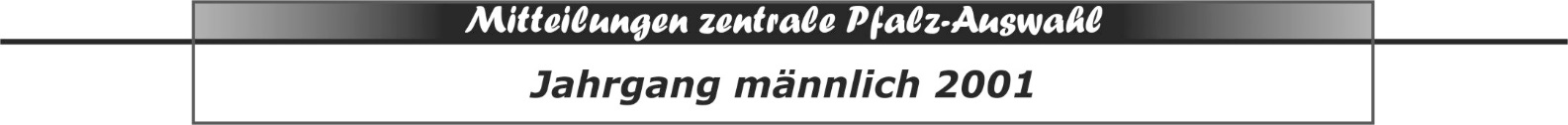 TermineMittwoch, 24.09.2014 - 17:00 bis 21:00 Uhr - Training LLZ Haßloch
Mittwoch, 08.10.2014 - 17:00 bis 21:00 Uhr - Training LLZ Haßloch
Mittwoch, 22.10.2014 - 17:00 bis 21:00 Uhr - Training LLZ Haßloch
Mittwoch, 05.11.2014 - 17:00 bis 21:00 Uhr - Training LLZ Haßloch
Mittwoch, 19.11.2014 - 17:00 bis 21:00 Uhr - Training LLZ Haßloch
Mittwoch, 03.12.2014 - 17:00 bis 21:00 Uhr - Training LLZ Haßloch
Mittwoch, 17.12.2014 - 17:00 bis 21:00 Uhr - Training LLZ Haßloch
Mittwoch, 14.01.2015 - 17:00 bis 21:00 Uhr - Training LLZ Haßloch
Mittwoch, 28.01.2015 - 17:00 bis 21:00 Uhr - Training LLZ Haßloch
Mittwoch, 11.02.2015 - 17:00 bis 21:00 Uhr - Training LLZ Haßloch
Mittwoch, 25.02.2015 - 17:00 bis 21:00 Uhr - Training LLZ Haßloch
Mittwoch, 11.03.2015 - 17:00 bis 21:00 Uhr - Training LLZ Haßloch
Mittwoch, 25.03.2015 - 17:00 bis 21:00 Uhr - Training LLZ HaßlochTageslehrgänge werden ggf. separat angekündigt und veröffentlicht.|Rolf Starker|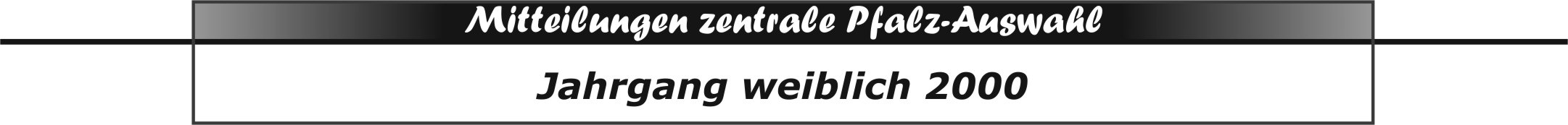 Landesjugendsport in Mendig mit dem weiblichen Jahrgang 2000  am 13.09.2014In zwei Vergleichsspielen mit den Landesverbänden Rheinland und Rheinhessenmussten sich die Pfälzer Handballmädchen am vergangenen Samstag in Mendig messen.Im ersten Spiel gegen die Rheinhessen gewann man mit einer starken  Abwehrleistung  20:15  (HZ 11:12)Das Spiel um Platz 1 wurde mit viel Glück erst in den letzten 10 Sekunden für die Rheinländerinnen mit 14:15 entschieden  (HZ 9:7).Für die Pfalz spielten : Tor : 	JSG Mutterstadt/Ruchheim                 Albrecht Caroline                            SG  Ottersheim/Bellheim/Zeiskam      Gsell Lara		    JSG Wörth/Hagenbach                  Schönenberg  Vanessa (4); Berie  Jennifer (3)TSG Friesenheim                          Schneider Lara ( 4 )TuS  Heiligenstein    		        Müller Celine(6); Hauß Emily(2)                                                  Sengl Lara (2)JSG Mutterstadt/Ruchheim            Goudarzi  Sara (7); Meyer  Svenja (2)	                                          Blickensdörfer  Marie (1)SG Ottersheim/Bellheim/Zeiskam  Jenne Lisa ( 7)Trainerin : Anita Teutsch, Manuela Bast , Mädelwartin Martina Benz|Martina Benz|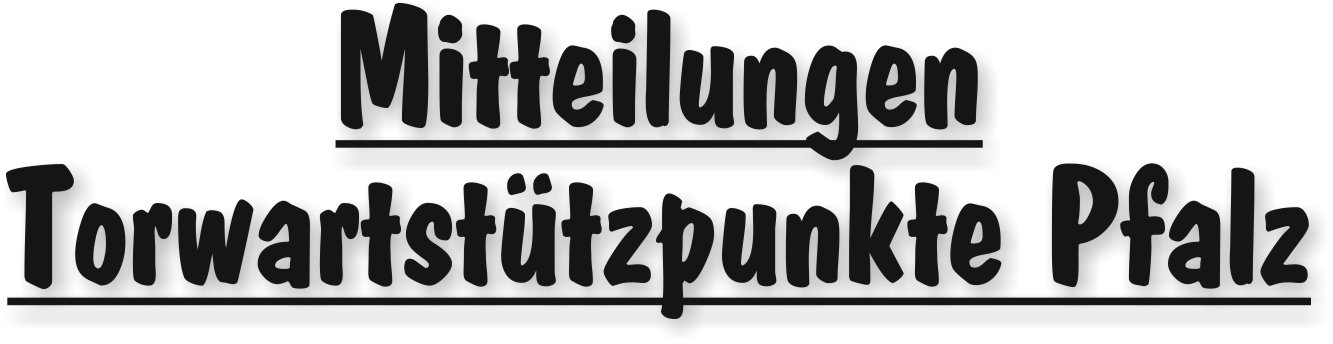 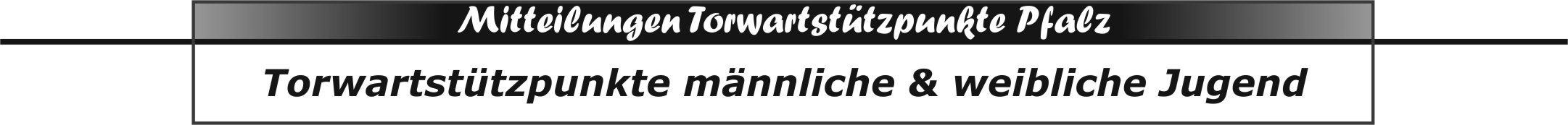 Termine für Torwart-Stützpunkte, immer 09-13 Uhr
im Wechsel männlich (m) oder weiblich (w) beginnend - siehe Übersicht 20.09.2014   LLZ HASSLOCH                   09 Uhr m / 11 Uhr w
18.10.2014   LLZ HASSLOCH                   09 Uhr w / 11 Uhr m
15.11.2014   Sporthalle Bornheim             09 Uhr m / 11 Uhr w
13.12.2014   LLZ HASSLOCH                   09 Uhr w / 11 Uhr m - Neuregelung –
Am Torwartstützpunkt nehmen mit sofortiger Wirkung nur noch die jeweiligen Torwarte der Pfalzauswahl weiblich und männlich teil. Der Torwartstützpunkt ist verpflichtender Bestandteil der Ausbildung innerhalb des PfHV für seine Auswahlspieler. Das Training für die Torwarte aus den Stützpunkten muss aus organisatorischen Gründen entfallen. Die sportfachliche Leitung des Torwartstützpunkt obliegt Karl-Johan Steiner. Wir bitten um entsprechende Beachtung.Kader des Torwartstützpunkt: 
M Jahrgang 2000M Jahrgang 2001W Jahrgang 2001
W Jahrgang 2002|Jochen Willner| Sandra Hagedorn |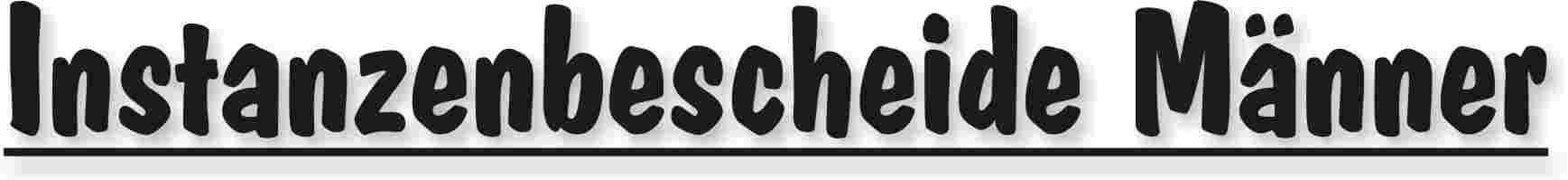 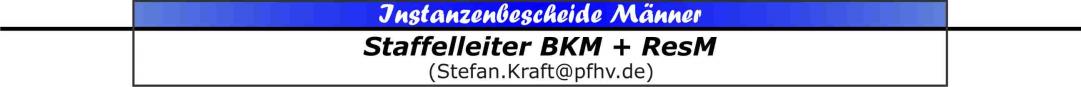 |Stefan Kraft|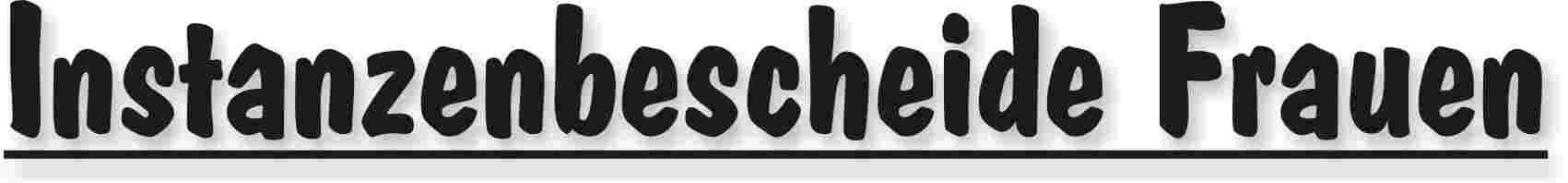 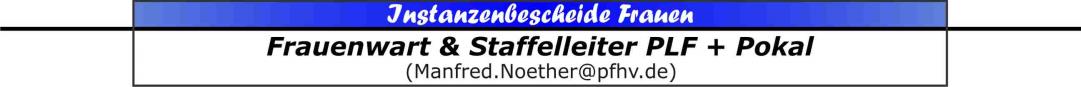 |Manfred Nöther|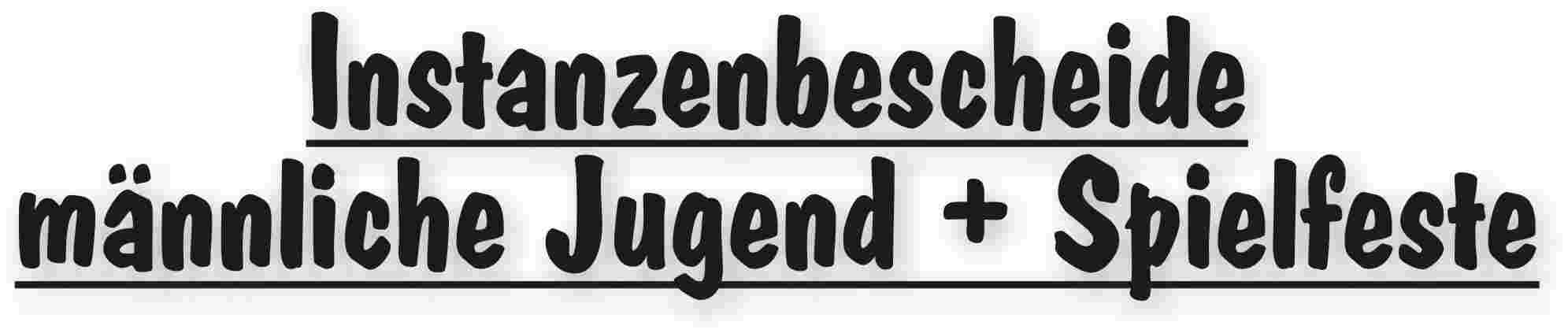 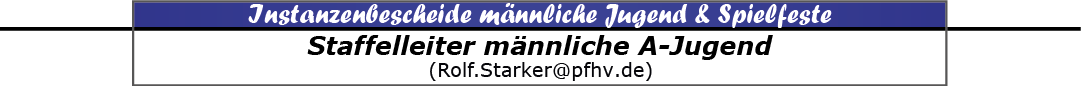 |Rolf Starker|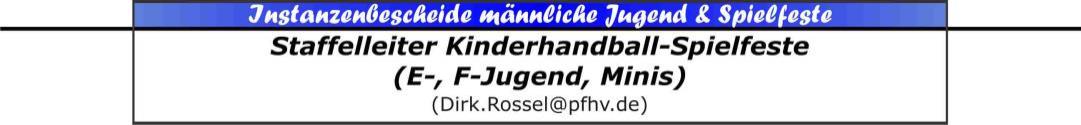 |Dirk Rossel|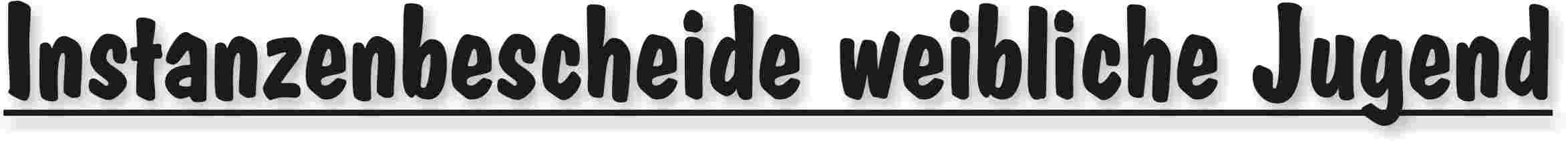 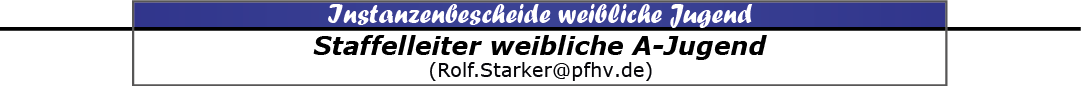 |Rolf Starker|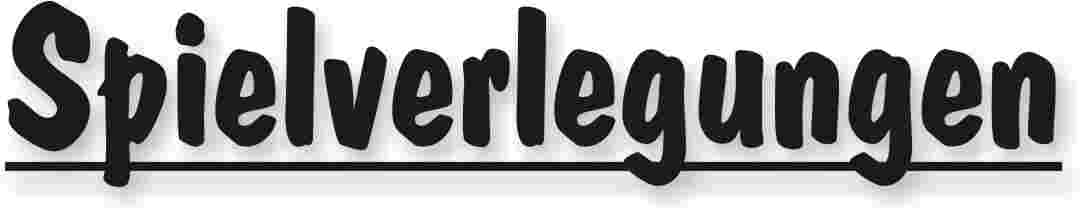 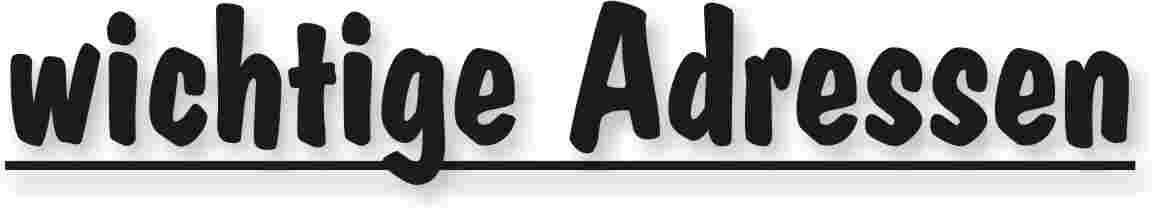 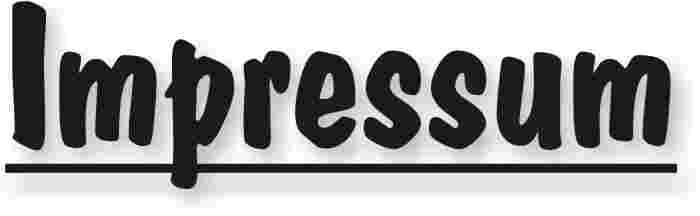 Veröffentlichung: Das Mitteilungsblatt (MB) des PfHV erscheint i.d.R. wöchentlich als online-Ausgabe. Die rechtsverbindliche Form ist das online-MB! Die gegen Aufpreis ggf. zusätzlich bestellten Print-MB sind ausschließlich ein Service. Folglich ist das Datum der online-Veröffentlichung (siehe Kopfzeile) ausschlaggebend. Das online-MB wird permanent als Download auf www.pfhv.de angeboten und satzungemäß zusätzlich versendet. Hierfür wird weiterhin der bekannte Newsletter verwendet. Achtung: Ob oder welche Adressen im Newslettersystem eingetragen werden, sprich wer das MB per Newsletter erhält, bestimmt eigenverantwortlich jeder Verein. Jeder Verein kann permanent beliebig viele E-Mail-Adressen eintragen und jederzeit wieder löschen. Den Newsletter finden Sie unter dem Direktlink: www.Newsletter.pfhv.de Verantwortung: Verantwortlich für die Zusammenstellung sind die Öffentlichkeitsbeauftragten des PfHV (Britta Flammuth & Martin Thomas), für den Inhalt der jeweilige Unterzeichner / Autor. Kosten / Abonnement / Kündigung:Mitglieder sind (§ 6 Abs. 2 der Satzung) verpflichtet, das amtliche Mitteilungsblatt (MB) digital zu beziehen, also nicht mehr auf dem Postweg. Der Jahresbezugspreis für die online-Version beträgt pro Verein pauschal 50,00 € inkl. MWSt.; es können beliebig viele Empfänger des digitalen MB ins Newslettersystem (www.Newsletter.pfhv.de) eingetragen werden. Die zusätzlich zum online-MB gegen Aufpreis bestellten Print-Exemplare können bis 15.05. zum 30.06. bzw. bis 15.11. zum 31.12. gekündigt werden. Redaktionsschluss / Meldestelle:Redaktionsschluss ist für E-Mails an die Öffentlichkeitsbeauftragten mittwochs um 17 Uhr, für Faxe/Anrufe/… an die Geschäftsstelle mittwochs um 9 Uhr. Die Öffentlichkeitsbeauftragten können nur Infos per E-Mail und in der Formatvorlage für das MB bearbeiten. Faxe/Anrufe/… bitte an die Geschäftsstelle. Bei Fragen: MBpfhv.de  oder  Geschaeftsstellepfhv.de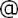 Haftungsausschluss:Bei Nichterscheinen infolge höherer Gewalt entfällt die Lieferpflicht und ein Anspruch auf Rückerstattung des Bezugspreises besteht nicht. 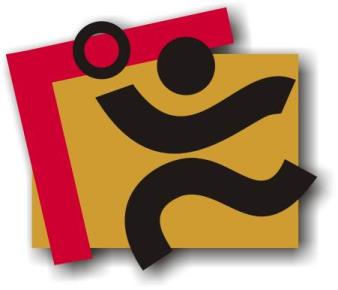 TerminkalenderSeite 3RechtsmittelbelehrungSeite 4Mitteilungen / Infos:Mitteilungen / Infos:Mitteilungen / Infos:Mitteilungen Präsidium Seite 5Mitteilungen Geschäftsstelle, ÖffentlichkeitsbeauftragteSeite 6Mitteilungen Passstelle-Mitteilungen allgemein -Mitteilungen Erdinger Alkoholfrei Pfalzpokal -Mitteilungen Männer -Mitteilungen FrauenSeite 7Mitteilungen Pfalzgas-CupSeite 8Mitteilungen männliche Jugend & SpielfesteSeite 10Mitteilungen weibliche JugendSeite 12Mitteilungen Talentförderung Rheinland-Pfalz-Auswahl-Mitteilungen Talentförderung Pfalz-AuswahlSeite 14Mitteilungen Talentförderung Auswahlstützpunkte Pfalz-Mitteilungen Talentförderung Torwartstützpunkte PfalzSeite 17Mitteilungen Schiedsrichter & Zeitnehmer/Sekretär-Urteile:Urteile:Urteile:VG- & VSG-Urteile-Instanzenbescheide: fehlende Spielausweise-Instanzenbescheide: Männer Seite 19Instanzenbescheide: FrauenSeite 20Instanzenbescheide: männliche Jugend & SpielfesteSeite 21Instanzenbescheide: weibliche JugendSeite 25Instanzenbescheide: Schiedsrichter-Spielverlegungen Seite 27Sonstiges-wichtige AdressenSeite 29ImpressumSeite 30TagDatumvonbisVeranstaltung (Pfälzer Handball-Verband)Mo22.09.1417:3020:30Auswahl (zentral): w2001 Training in Haßloch (LLZ Haßloch)Mi24.09.1417:0021:00Auswahl (zentral) : m2001 Training in Haßloch (LLZ Haßloch)Sa27.09.1410:00Präsidiumssitzung (LLZ Haßloch)Sa27.09.1410:0012:00Auswahlstützpunkte: Training w2003Sa27.09.149:0013:00Auswahlstützpunkte: Training männlich (Orte siehe Homepage)Mo29.09.1417:3020:30Auswahl (zentral): w2002 Training in Haßloch (LLZ Haßloch)Mi01.10.1417:3020:30Auswahl (zentral): m2000 Training in Haßloch (LLZ Haßloch)Fr03.10.14Feiertag in RLP: Tag der Deutschen EinheitFr03.10.14Pfalzgas-Cup 2014: 2. Vorrunde mB und wBSa04.10.14Pfalzgas-Cup 2014: 2. Vorrunde mC und wCMo06.10.1417:3020:30Auswahl (zentral): w2001 Training in Haßloch (LLZ Haßloch)Mi08.10.1417:3021:00Auswahl (zentral) : m2001 Training in Haßloch (LLZ Haßloch)Sa11.10.1410:0012:00Auswahlstützpunkte: Training w2003Sa11.10.149:0013:00Auswahlstützpunkte: Training männlich (Orte siehe Homepage)Mo13.10.1417:3020:30Auswahl (zentral): w2002 Training in Haßloch (LLZ Haßloch)Mi15.10.1417:3020:30Auswahl (zentral): m2000 Training in Haßloch (LLZ Haßloch)Mo20.10.14Ferien Rheinland-Pfalz: Herbstferien (Beginn)Mi22.10.1417:3021:00Auswahl (zentral) : m2001 Training in Haßloch (LLZ Haßloch)Sa25.10.14Auswahl (zentral): m2000 Tageslehrgang (LLZ Haßloch)Mi29.10.1417:3020:30Auswahl (zentral): m2000 Training in Haßloch (LLZ Haßloch)Fr31.10.14Ferien Rheinland-Pfalz: Herbstferien (Ende)Sa01.11.14Feiertag in RLP: AllerheiligenSa01.11.14Auswahl zentral (m2000 und w2001): W.-Laubersheimer-GedächtnisturnierMo03.11.1417:3020:30Auswahl (zentral): w2001 Training in Haßloch (LLZ Haßloch)Mi05.11.1417:3021:00Auswahl (zentral) : m2001 Training in Haßloch (LLZ Haßloch)Sa08.11.1410:0012:00Auswahlstützpunkte: Training w2003Sa08.11.149:0013:00Auswahlstützpunkte: Training männlich (Orte siehe Homepage)Mo10.11.1417:3020:30Auswahl (zentral): w2002 Training in Haßloch (LLZ Haßloch)Mi12.11.1417:3020:30Auswahl (zentral): m2000 Tageslehrgang (LLZ Haßloch)So16.11.14Festtag: VolkstrauertagMo17.11.1417:3020:30Auswahl (zentral): w2001 Training in Haßloch (LLZ Haßloch)Mi19.11.1417:3021:00Auswahl (zentral) : m2001 Training in Haßloch (LLZ Haßloch)Sa22.11.1410:0012:00Auswahlstützpunkte: Training w2003Sa22.11.149:0013:00Auswahlstützpunkte: Training männlich (Orte siehe Homepage)Geldstrafen, Gebühren, Unkosten aus diesem MBGeldstrafen, Gebühren und Unkosten aus Bescheiden/Urteilen aus diesem MB werden im Nachhinein vierteljährlich mit Rechnung angefordert. Aufgrund dieser MB-Veröffentlichung bitte -KEINE- Zahlung leisten!Norman BeckerTUS 04 DansenbergAdrian TadaySG Schifferstadt/Assenheim/DannstadtHenning HuberTV ThaleischweilerKevin WagnerTV HochdorfFaysal KourdaciTSG FriesenheimGabriel SagerTV HochdorfLukas SchmittSG Schifferstadt/Assenheim/DannstadtMika SchwenkenJSG LandauMaria KögelTUS HeiligensteinLea PopescuVTV MundenheimLena SchmählTSG FriesenheimLena DettlingTSV KandelSarah FöllingerHR Göllheim/EisenbergLara HagenTV SchifferstadtJulia JobSG Ottersheim/Bellheim/ZeiskamSelina RennerTG WaldseeGeldstrafen, Gebühren und Unkosten aus Bescheiden/Urteilen aus diesem MB werden im Nachhinein vierteljährlich mit Rechnung angefordert. Aufgrund dieser MB-Veröffentlichung bitte -KEINE- Zahlung leisten!Nr.151 – 10/14betroffenTV Thaleischweiler 2TV Thaleischweiler 2TV Thaleischweiler 2Sp-Nr.M-SpielSp-DatumLigaBKM BKM BKM GrundZurückziehen einer gemeldeten MannschaftZurückziehen einer gemeldeten MannschaftZurückziehen einer gemeldeten MannschaftZurückziehen einer gemeldeten MannschaftZurückziehen einer gemeldeten Mannschaft§§25:1, 14 ROBeweisSperrelängstens:Geldstrafe100 €Bemer-kung:Gebühr5 €Bemer-kung:Summe105 €Bemer-kung:HaftenderTV ThaleischweilerTV ThaleischweilerTV ThaleischweilerTV ThaleischweilerTV ThaleischweilerNr.151 – 11/14betroffenTG Waldsee 2TG Waldsee 2TG Waldsee 2Sp-Nr.M-SpielSp-DatumLigaBKM BKM BKM GrundZurückziehen einer gemeldeten MannschaftZurückziehen einer gemeldeten MannschaftZurückziehen einer gemeldeten MannschaftZurückziehen einer gemeldeten MannschaftZurückziehen einer gemeldeten Mannschaft§§25:1, 14 ROBeweisSperrelängstens:Geldstrafe100 €Bemer-kung:Gebühr5 €Bemer-kung:Summe105 €Bemer-kung:HaftenderTG WaldseeTG WaldseeTG WaldseeTG WaldseeTG WaldseeNr.151 – 12/14betroffenTV Wörth 3TV Wörth 3TV Wörth 3Sp-Nr.M-SpielSp-DatumLigaBKM BKM BKM GrundZurückziehen einer gemeldeten MannschaftZurückziehen einer gemeldeten MannschaftZurückziehen einer gemeldeten MannschaftZurückziehen einer gemeldeten MannschaftZurückziehen einer gemeldeten Mannschaft§§25:1, 14 ROBeweisSperrelängstens:Geldstrafe100 €Bemer-kung:Gebühr5 €Bemer-kung:Summe105 €Bemer-kung:HaftenderTV WörthTV WörthTV WörthTV WörthTV WörthNr.151 – 13/14betroffenTV DahnTV DahnTV DahnSp-Nr.142001M-SpielTV Dahn – TSG NeustadtTV Dahn – TSG NeustadtTV Dahn – TSG NeustadtSp-Datum13.09.2014LigaBKM 2BKM 2BKM 2GrundVerspätete Vorlage des SpielberichtsbogenVerspätete Vorlage des SpielberichtsbogenVerspätete Vorlage des SpielberichtsbogenVerspätete Vorlage des SpielberichtsbogenVerspätete Vorlage des Spielberichtsbogen§§Dfb 19BeweisSchiedsrichterberichtSchiedsrichterberichtSchiedsrichterberichtSperrelängstens:Geldstrafe10 €Bemer-kung:Gebühr5 €Bemer-kung:Summe15 €Bemer-kung:HaftenderTV DahnTV DahnTV DahnTV DahnTV DahnGeldstrafen, Gebühren und Unkosten aus Bescheiden/Urteilen aus diesem MB werden im Nachhinein vierteljährlich mit Rechnung angefordert. Aufgrund dieser MB-Veröffentlichung bitte -KEINE- Zahlung leisten!Nr.201 – 18/14betroffenSV MeckenheimSV MeckenheimSV MeckenheimSp-Nr.231003M-SpielSG Asselheim/KIndenheim- SV NeckenheimSG Asselheim/KIndenheim- SV NeckenheimSG Asselheim/KIndenheim- SV NeckenheimSp-Datum14.09.14LigaAKF1AKF1AKF1GrundAufsteigende Nummerierung wurde nicht beachtetAufsteigende Nummerierung wurde nicht beachtetAufsteigende Nummerierung wurde nicht beachtetAufsteigende Nummerierung wurde nicht beachtetAufsteigende Nummerierung wurde nicht beachtet§§Dfb. 15BeweisSpielberichtSpielberichtSpielberichtSperrelängstens:Geldstrafe10,00 €Bemer-kung:Gebühr5,00 €Bemer-kung:Summe15,00 €Bemer-kung:HaftenderSV MeckenheimSV MeckenheimSV MeckenheimSV MeckenheimSV MeckenheimGeldstrafen, Gebühren und Unkosten aus Bescheiden/Urteilen aus diesem MB werden im Nachhinein vierteljährlich mit Rechnung angefordert. Aufgrund dieser MB-Veröffentlichung bitte -KEINE- Zahlung leisten!Nr.310-26/2014betroffenTuS NeuhofenSp-Nr.311002M-SpielHR Göllheim/Eisenberg - TuS Neuhofen Sp-Datum13.09.2014LigaJKKmAGrundSchuldhaftes NichtantretenSchuldhaftes NichtantretenSchuldhaftes Nichtantreten§§25 Abs. 1Ziff. 1 ROBeweisSpiel per Mail am 12.09.2014 abgesagt.Geldbuße50.- €BemerkungSpielwertung: 2 : 0 Punkte, 0 : 0 Tore fürHR Göllheim/Eisenberg.Auf § 48 SpO wird hingewiesen.Gebühr5.- €BemerkungSpielwertung: 2 : 0 Punkte, 0 : 0 Tore fürHR Göllheim/Eisenberg.Auf § 48 SpO wird hingewiesen.Summe55.- €BemerkungSpielwertung: 2 : 0 Punkte, 0 : 0 Tore fürHR Göllheim/Eisenberg.Auf § 48 SpO wird hingewiesen.HaftenderTuS NeuhofenTuS NeuhofenTuS NeuhofenNr.310-18/2014betroffenSG Albersweiler/RanschbachSp-Nr.Hallenrunde 2014/15Sp-DatumLigaJKKmE6GrundZurückziehen gemeldeter Mannschaften vor RundenbeginnZurückziehen gemeldeter Mannschaften vor RundenbeginnZurückziehen gemeldeter Mannschaften vor Rundenbeginn§§25 Abs. 1 Ziff. 14 ROBeweisMail vom 08.07.2014 Geldbuße40.- €BemerkungSpielverlegungen wegen Hallenleerzeiten bis 02.10.2014 an die jeweilige Spielleitende Stelle.Gebühr5.- €BemerkungSpielverlegungen wegen Hallenleerzeiten bis 02.10.2014 an die jeweilige Spielleitende Stelle.Summe45.- €BemerkungSpielverlegungen wegen Hallenleerzeiten bis 02.10.2014 an die jeweilige Spielleitende Stelle.HaftenderSG Albersweiler/RanschbachSG Albersweiler/RanschbachSG Albersweiler/RanschbachNr.310-19/2014betroffenSG Albersweiler/Ranschbach Sp-Nr.Hallenrunde 2014/15Sp-DatumLigaMini-MannschaftGrundZurückziehen gemeldeter Mannschaften vor RundenbeginnZurückziehen gemeldeter Mannschaften vor RundenbeginnZurückziehen gemeldeter Mannschaften vor Rundenbeginn§§25 Abs. 1 Ziff. 14 ROBeweisMail vom 12.07.2014 Geldbuße40.- €BemerkungSpielverlegungen wegen Hallenleerzeiten bis 02.10.2014 an die jeweilige Spielleitende Stelle.Gebühr5.- €BemerkungSpielverlegungen wegen Hallenleerzeiten bis 02.10.2014 an die jeweilige Spielleitende Stelle.Summe45.- €BemerkungSpielverlegungen wegen Hallenleerzeiten bis 02.10.2014 an die jeweilige Spielleitende Stelle.HaftenderSG Albersweiler/RanschbachSG Albersweiler/RanschbachSG Albersweiler/RanschbachNr.310-20/2014BetroffenJSG Wörth/HagenbachSp-Nr.Hallenrunde 2014/15Sp-DatumLigaJKKmE5GrundZurückziehen gemeldeter Mannschaften vor RundenbeginnZurückziehen gemeldeter Mannschaften vor RundenbeginnZurückziehen gemeldeter Mannschaften vor Rundenbeginn§§25 Abs. 1 Ziff. 14 ROBeweisMail vom 15.07.2014 Geldbuße40.- €BemerkungSpielverlegungen wegen Hallenleerzeiten bis 02.10.2014 an die jeweilige Spielleitende Stelle.Gebühr5.- €BemerkungSpielverlegungen wegen Hallenleerzeiten bis 02.10.2014 an die jeweilige Spielleitende Stelle.Summe45.- €BemerkungSpielverlegungen wegen Hallenleerzeiten bis 02.10.2014 an die jeweilige Spielleitende Stelle.HaftenderJSG Wörth/HagenbachJSG Wörth/HagenbachJSG Wörth/HagenbachNr.310-21/2014betroffenJSG Wörth/HagenbachSp-Nr.Hallenrunde 2014/15Sp-DatumLigaJKKmD4GrundZurückziehen gemeldeter Mannschaften vor RundenbeginnZurückziehen gemeldeter Mannschaften vor RundenbeginnZurückziehen gemeldeter Mannschaften vor Rundenbeginn§§25 Abs. 1 Ziff. 14 ROBeweisMail vom 17.07.2014 Geldbuße40.- €BemerkungSpielverlegungen wegen Hallenleerzeiten bis 02.10.2014 an die jeweilige Spielleitende Stelle.Gebühr5.- €BemerkungSpielverlegungen wegen Hallenleerzeiten bis 02.10.2014 an die jeweilige Spielleitende Stelle.Summe45.- €BemerkungSpielverlegungen wegen Hallenleerzeiten bis 02.10.2014 an die jeweilige Spielleitende Stelle.HaftenderJSG Wörth/HagenbachJSG Wörth/HagenbachJSG Wörth/HagenbachNr.310-22/2014betroffenmJSG Enkenbach/1.FC KaiserslauternSp-Nr.Hallenrunde 2014/15Sp-DatumLigaJKKmD1GrundZurückziehen gemeldeter Mannschaften vor RundenbeginnZurückziehen gemeldeter Mannschaften vor RundenbeginnZurückziehen gemeldeter Mannschaften vor Rundenbeginn§§25 Abs. 1 Ziff. 14 ROBeweisMail vom 14.08.2014 Geldbuße40.- €BemerkungSpielverlegungen wegen Hallenleerzeiten bis 02.10.2014 an die jeweilige Spielleitende Stelle.Gebühr5.- €BemerkungSpielverlegungen wegen Hallenleerzeiten bis 02.10.2014 an die jeweilige Spielleitende Stelle.Summe45.- €BemerkungSpielverlegungen wegen Hallenleerzeiten bis 02.10.2014 an die jeweilige Spielleitende Stelle.HaftendermJSG Enkenbach/1.FC KaiserslauternmJSG Enkenbach/1.FC KaiserslauternmJSG Enkenbach/1.FC KaiserslauternNr.310-23/2014betroffenVTV MundenheimSp-Nr.Hallenrunde 2014/15Sp-DatumLigaJBZmC2GrundZurückziehen gemeldeter Mannschaften vor RundenbeginnZurückziehen gemeldeter Mannschaften vor RundenbeginnZurückziehen gemeldeter Mannschaften vor Rundenbeginn§§25 Abs. 1 Ziff. 14 ROBeweisMail vom 02.09.2014 Geldbuße40.- €BemerkungSpielverlegungen wegen Hallenleerzeiten bis 02.10.2014 an die jeweilige Spielleitende Stelle.Gebühr5.- €BemerkungSpielverlegungen wegen Hallenleerzeiten bis 02.10.2014 an die jeweilige Spielleitende Stelle.Summe45.- €BemerkungSpielverlegungen wegen Hallenleerzeiten bis 02.10.2014 an die jeweilige Spielleitende Stelle.HaftenderVTV MundenheimVTV MundenheimVTV MundenheimNr.310-24/2014betroffenTV 03 RamsteinSp-Nr.Hallenrunde 2014/15Sp-DatumLigaJKKmE1GrundZurückziehen gemeldeter Mannschaften vor RundenbeginnZurückziehen gemeldeter Mannschaften vor RundenbeginnZurückziehen gemeldeter Mannschaften vor Rundenbeginn§§25 Abs. 1 Ziff. 14 ROBeweisMail vom 08.09.2014 Geldbuße40.- €BemerkungSpielverlegungen wegen Hallenleerzeiten bis 02.10.2014 an die jeweilige Spielleitende Stelle.Gebühr5.- €BemerkungSpielverlegungen wegen Hallenleerzeiten bis 02.10.2014 an die jeweilige Spielleitende Stelle.Summe45.- €BemerkungSpielverlegungen wegen Hallenleerzeiten bis 02.10.2014 an die jeweilige Spielleitende Stelle.HaftenderTV 03 RamsteinTV 03 RamsteinTV 03 RamsteinNr.310-25/2014betroffenTSG KaiserslauternSp-Nr.Hallenrunde 2014/15Sp-DatumLigaJKKmB1GrundZurückziehen gemeldeter Mannschaften vor RundenbeginnZurückziehen gemeldeter Mannschaften vor RundenbeginnZurückziehen gemeldeter Mannschaften vor Rundenbeginn§§25 Abs. 1 Ziff. 14 ROBeweisMail vom 12.09.2014 Geldbuße40.- €BemerkungSpielverlegungen wegen Hallenleerzeiten bis 02.10.2014 an die jeweilige Spielleitende Stelle.Gebühr5.- €BemerkungSpielverlegungen wegen Hallenleerzeiten bis 02.10.2014 an die jeweilige Spielleitende Stelle.Summe45.- €BemerkungSpielverlegungen wegen Hallenleerzeiten bis 02.10.2014 an die jeweilige Spielleitende Stelle.HaftenderTSG KaiserslauternTSG KaiserslauternTSG KaiserslauternNr.520/02-14betroffenHSG Lingenfeld/SchwegenheimHSG Lingenfeld/SchwegenheimHSG Lingenfeld/SchwegenheimSp-Nr.540 002M-SpielTG Waldsee – Speyer1*Lingenf/SchwegenhTG Waldsee – Speyer1*Lingenf/SchwegenhTG Waldsee – Speyer1*Lingenf/SchwegenhSp-Datum13.09.2014LigaLaubfrösche (Minis)Laubfrösche (Minis)Laubfrösche (Minis)GrundSchuldhaftes Nichtantreten einer MannschaftSchuldhaftes Nichtantreten einer MannschaftSchuldhaftes Nichtantreten einer MannschaftSchuldhaftes Nichtantreten einer MannschaftSchuldhaftes Nichtantreten einer Mannschaft§§RO 25.1.1BeweisMail vom 03.09.2014Mail vom 03.09.2014Mail vom 03.09.2014Sperrelängstens:Geldstrafe  50 €Bemer-kung:Gebühr    5 €Bemer-kung:Summe55 €Bemer-kung:HaftenderHSG Lingenfeld/SchwegenheimHSG Lingenfeld/SchwegenheimHSG Lingenfeld/SchwegenheimHSG Lingenfeld/SchwegenheimHSG Lingenfeld/SchwegenheimNr.520/02-14betroffenTG WaldseeTG WaldseeTG WaldseeSp-Nr.540 002M-SpielTG Waldsee – Speyer1*Lingenf/SchwegenhTG Waldsee – Speyer1*Lingenf/SchwegenhTG Waldsee – Speyer1*Lingenf/SchwegenhSp-Datum13.09.2014LigaLaubfrösche (Minis)Laubfrösche (Minis)Laubfrösche (Minis)GrundSchuldhaftes Nichtantreten einer MannschaftSchuldhaftes Nichtantreten einer MannschaftSchuldhaftes Nichtantreten einer MannschaftSchuldhaftes Nichtantreten einer MannschaftSchuldhaftes Nichtantreten einer Mannschaft§§RO 25.1.1BeweisMail vom 09.09.2014Mail vom 09.09.2014Mail vom 09.09.2014Sperrelängstens:Geldstrafe  50 €Bemer-kung:Gebühr    5 €Bemer-kung:Summe55 €Bemer-kung:HaftenderTG WaldseeTG WaldseeTG WaldseeTG WaldseeTG WaldseeGeldstrafen, Gebühren und Unkosten aus Bescheiden/Urteilen aus diesem MB werden im Nachhinein vierteljährlich mit Rechnung angefordert. Aufgrund dieser MB-Veröffentlichung bitte -KEINE- Zahlung leisten!Nr.410-06/2014betroffenTuS KL-DansenbergSp-Nr.Hallenrunde 2014/15Sp-DatumLigaJKKwB1GrundZurückziehen gemeldeter Mannschaften vor RundenbeginnZurückziehen gemeldeter Mannschaften vor RundenbeginnZurückziehen gemeldeter Mannschaften vor Rundenbeginn§§25 Abs. 1 Ziff. 14 ROBeweisMail vom 09.07.2014 Geldbuße40.- €BemerkungSpielverlegungen wegen Hallenleerzeiten bis 02.10.2014 an die jeweilige Spielleitende Stelle.Gebühr5.- €BemerkungSpielverlegungen wegen Hallenleerzeiten bis 02.10.2014 an die jeweilige Spielleitende Stelle.Summe45.- €BemerkungSpielverlegungen wegen Hallenleerzeiten bis 02.10.2014 an die jeweilige Spielleitende Stelle.HaftenderTuS KL-DansenbergTuS KL-DansenbergTuS KL-DansenbergNr.410-07/2014betroffenVTV MundenheimSp-Nr.Hallenrunde 2014/15Sp-DatumLigaJKKwC1GrundZurückziehen gemeldeter Mannschaften vor RundenbeginnZurückziehen gemeldeter Mannschaften vor RundenbeginnZurückziehen gemeldeter Mannschaften vor Rundenbeginn§§25 Abs. 1 Ziff. 14 ROBeweisMail vom 09.07.2014 Geldbuße40.- €BemerkungSpielverlegungen wegen Hallenleerzeiten bis 02.10.2014 an die jeweilige Spielleitende Stelle.Gebühr5.- €BemerkungSpielverlegungen wegen Hallenleerzeiten bis 02.10.2014 an die jeweilige Spielleitende Stelle.Summe45.- €BemerkungSpielverlegungen wegen Hallenleerzeiten bis 02.10.2014 an die jeweilige Spielleitende Stelle.HaftenderVTV MundenheimVTV MundenheimVTV MundenheimNr.410-08/2014betroffenJSG Mutterstadt/RuchheimSp-Nr.Hallenrunde 2014/15Sp-DatumLigaJBZwAGrundZurückziehen gemeldeter Mannschaften vor RundenbeginnZurückziehen gemeldeter Mannschaften vor RundenbeginnZurückziehen gemeldeter Mannschaften vor Rundenbeginn§§25 Abs. 1 Ziff. 14 ROBeweisMail vom 21.08.2014 Geldbuße40.- €BemerkungSpielverlegungen wegen Hallenleerzeiten bis 02.10.2014 an die jeweilige Spielleitende Stelle.Gebühr5.- €BemerkungSpielverlegungen wegen Hallenleerzeiten bis 02.10.2014 an die jeweilige Spielleitende Stelle.Summe45.- €BemerkungSpielverlegungen wegen Hallenleerzeiten bis 02.10.2014 an die jeweilige Spielleitende Stelle.HaftenderJSG Mutterstadt/RuchheimJSG Mutterstadt/RuchheimJSG Mutterstadt/RuchheimNr.410-09/2014betroffenJSG Schifferstadt/Assenheim/DannstadtSp-Nr.Hallenrunde 2014/15Sp-DatumLigaJPLwAGrundZurückziehen gemeldeter Mannschaften vor RundenbeginnZurückziehen gemeldeter Mannschaften vor RundenbeginnZurückziehen gemeldeter Mannschaften vor Rundenbeginn§§25 Abs. 1 Ziff. 14 ROBeweisMail vom 06.09.2014 Geldbuße40.- €BemerkungSpielverlegungen wegen Hallenleerzeiten bis 02.10.2014 an die jeweilige Spielleitende Stelle.Gebühr5.- €BemerkungSpielverlegungen wegen Hallenleerzeiten bis 02.10.2014 an die jeweilige Spielleitende Stelle.Summe45.- €BemerkungSpielverlegungen wegen Hallenleerzeiten bis 02.10.2014 an die jeweilige Spielleitende Stelle.HaftenderJSG Schifferstadt/Assenheim/DannstadtJSG Schifferstadt/Assenheim/DannstadtJSG Schifferstadt/Assenheim/DannstadtAlters-klasseStaffelSpiel-Nr.neu
Datumneu
Uhrzeitneu
HalleHeimGastGebühr für VereinGebühr
(A,B,...)FVLF22006613.12.1419.00020SV BornheimTV RuchheimSV BornheimAFRES25100120.12.1419.00099TV KirrweilerTSV IggelheimTSV IggelheimCFAKF123101023.11.1416.000871.FC KaiserslauternSG Asselheim-KindenheimSG Asselheim-KindenheimAFPLF21000821.09.1418.00097TSV Kandel 2TV KirrweilerTSV KandelAmBJKKMB232200117.10.1419:00030TV DahnTSV KuhardtTSV KuhardtAmBJKKMB132100207.12.1413.30013SKG GrethenVTV Mundenheim 2SKG GrethenAmDJKKmD334300319.10.1412:30075TuS HeiligensteinTSV SpeyerTuS HeiligensteinCmDJKKmD134103414.12.1412:30065SG Asselheim-KindenheimJSG Enkenbach/1.FCKmE Abmedung TV RamsteinCmDJKKmD134100421.09.1413.00032HSG Eckbachtal 2HSG Eppstein/MaxdorfHSG Eppstein/MaxdorfCmEJKKmE235200230.11.1410:00130HSG Eppstein/MaxdorfTSG Friesenheim 2HSG Eppstein/MaxdorfCmEJKKmE435400319.10.1411:15075TuS HeiligensteinTSV SpeyerTuS HeiligensteinCmEJKKmE135100620.09.1417:00065SG Asselheim/Kindenheim 2SKG GrethenJSG Mutterstadt/Ruchheim Hallenleerzeit Abmeldung mACwBJKKwB242200613.10.1418:30199JSG Wörth/HagenbachSG Wernersberg/AnnweilerJSG Wörth/HagenbachAwDJKKwD244200928.09.1414.15002SG Wernersberg-AnnweilerTSV KandelAbmeldung JPLwA JSG Schiff/Assenheim/DannstadtCwDJKKwD244200209.11.1410:15099TV KirrweilerTSV KandelTSV KandelCwEJKKwE145100219.10.1410:00193TuS HeiligensteinTV HochdorfTuS HeiligensteinDAlters-klasseStaffel/
Spiel-Nr.neu
Datum/Zeit/
HallennummerTeilnehmende Vereine
(Heimverein, Gast, Gast)Gebühr
für VereinGebühr
(A,B,...)mFSalamander22.11.2014JSG Wörth/HagenbachOmFSalamander11:00 UhrSG Ottersheim/Bellheim/ZeiskamOmF530 008...199OmFSalamander07.12.2014JSG Mutterstadt/Ruchheim 2OmFSalamander11:00 UhrTuS HeiligensteinOmF530 035...120TSV KuhardtOmFSalamander01.03.2015JSG Mutterstadt/Ruchheim 2OmFSalamander11:00 UhrTuS HeiligensteinOmF530 069...120HSG Lingenfeld/SchwegenheimOMinisLaubfrösche11.10.2014JSG Wörth/Hagenbach 2JSG Wörth/HagenbachCMinisLaubfrösche12:30 UhrSG Wernersberg/AnnweilerJSG Wörth/HagenbachCMinis540 006...199JSG Wörth/HagenbachCFriedhelm Jakob(Präsident)Achim Hammer(Vizepräsident Organisation & Entwicklung)Siegmundweg 5, 67069 LudwigshafenE-Mail: Friedhelm.Jakobpfhv.deTel.: 0621 - 68585354Mobil: 0171 - 9523880Fax: 0621 - 68554107Ostpreußenstraße 16, 67165 WaldseeE-Mail: Achim.Hammerpfhv.deTel.:  06236 - 1833Josef Lerch(Vizepräsident Spieltechnik)N.N.(Vizepräsident Recht)Theodor-Heuss-Str. 17,  76877 Offenbach E-Mail: Josef.Lerchpfhv.deTel.:  06348 - 7100Mobil: 0170 - 7526586Fax:  06348 - 7846Christl Laubersheimer(Vizepräsidentin Jugend)Adolf Eiswirth(Vizepräsident Finanzen)Im Kirchfeld 11, 67435 NeustadtE-Mail: Christl.Laubersheimerpfhv.deTel:  06327 - 9769877Fax: 06327 - 9769878Schraudolphstr. 13, 67354 Römerberg E-Mail: Adolf.Eiswirthpfhv.deTel.:  06232 - 84945Fax:  06232 - 84945Rainer Krebs(Vizepräsident Lehrwesen)Marcus Altmann(Schiedsrichterwart)Dr.-Rieth-Str. 9, 67354 RömerbergE-Mail: Rainer.Krebspfhv.deTel.:  06232 - 74418Lungestr. 4,  67063 Ludwigshafen E-Mail: Marcus.Altmannpfhv.deMobil: 0173 - 2735857Norbert Diemer(Männerwart)Manfred Nöther(Frauenwart)Hinterstr. 92, 67245 LambsheimE-Mail: Norbert.Diemerpfhv.deTel:  06233 - 53131 Mobil: 0177 - 2360619Fax: 06233- 3534183 Im Vogelsang 75, 76829 LandauE-Mail: Manfred.Noetherpfhv.deTel.:  06341 - 83690Rolf Starker(Verbandsjugendwart männlich)Martina Benz(Verbandsjugendwartin weiblich)Kettelerstr. 7, 67165 WaldseeE-Mail: Rolf.Starkerpfhv.deTel:  06236 - 415318Fax: 06236 - 415319Birnbaumweg 1, 76756 BellheimE-Mail: Martina.Benzpfhv.deMobil: 0177-3312712Sandra Hagedorn(Geschäftsstelle)Ewald Brenner(Passstelle)Pfälzer Handball-VerbandAm Pfalzplatz 11, 67454 HaßlochE-Mail: Geschaeftsstellepfhv.deTel.: 06324 - 981068Fax: 06324 - 82291Weinbietstr. 9, 67259 HeuchelheimE-Mail: Ewald.Brennerpfhv.deTel.: 06238 - 929219Mobil: 0171 - 4753334Fax: 06238 - 4529